Dzień Dobry we wtorek 21. 04.2020 Temat dnia : Przyjaciele przyrody1. Poproście rodziców o przeczytanie wiersza A. Widzowskiej ,,Przyjaciele przyrody'' ( wiersz w karcie pracy s. 8 i 9 )- Obejrzyjcie obrazki , porównajcie je , czym się różnią ? - Czy łatwo rozpoznać , że to jest to samo miejsce? Dlaczego ? - Który obrazek wam się podoba ? Dlaczego ? - Czy dzieci z przedszkola wiedzą , że o Ziemię należy dbać ? Dlaczego ? - Do czego zachęca wiersz ? - Co ma się stać tym , którzy nie dbają o przyrodę ? 2. Dokończcie kolorowanie obrazków i rysowanie po śladzie rysunku jeża 3. Pobawcie się teraz . Zabawa ,,Gęsty las - rzadki las''Na hasło gęsty las stajecie blisko rodzica , na hasło rzadki las odbiegacie daleko od rodzica , biegacie w podskokach do chwili gdy usłyszycie hasło gęsty las .4. Obejrzyjcie obrazki przedstawiające odznaki przyjaciela przyrody . Zaprojektujcie własną odznakę (dołączona karta pracy)Przeczytajcie , co robi przyjaciel przyrody ? (dołączona karta pracy)   5. Wykonajcie pracę plastyczną ,,Jaki piękny jest świat'' ( kolaż z różnych materiałów np. kolorowy papier , mazaki , bibuła , kolorowe gazety ze zdjęciami roślin , zwierząt , ścinki materiałów , klej , farby )Przedstawcie w swojej pracy piękno naszej przyrody . Wykorzystajcie przy tym jak największą ilość materiałów Obejrzyjcie piękne miejsca na ziemi , najpiękniejsze elementy przyrody oraz zniszczone przez ludzi miejsca , elementy przyrody . W tym celu obejrzyjcie dołączony filmiki .https://www.youtube.com/watch?v=pjrrk-VcBZUhttps://www.youtube.com/watch?v=VlZBr5bRxr0WYJAŚNIENIE - kiedyś miejsca te też wyglądały pięknie , dopóki człowiek ich nie zniszczył Po powrocie do przedszkola zrobimy sobie wystawkę waszych prac które wykonacie . W ten sposób powiemy wszystkim jak piękny jest nasz świat i otaczająca go przyroda. 6. Pobawcie się wykorzystując rymowankę Usiądźcie naprzeciwko rodzica . Powtarzajcie tekst rymowanki uderzając raz w swoje dłonie , raz w dłonie rodzica .Żeby w pięknym świecie żyć trzeba dbać o niego Dać przyrodzie zdrową być -to zależy od każdego Do usłyszenia jutro . 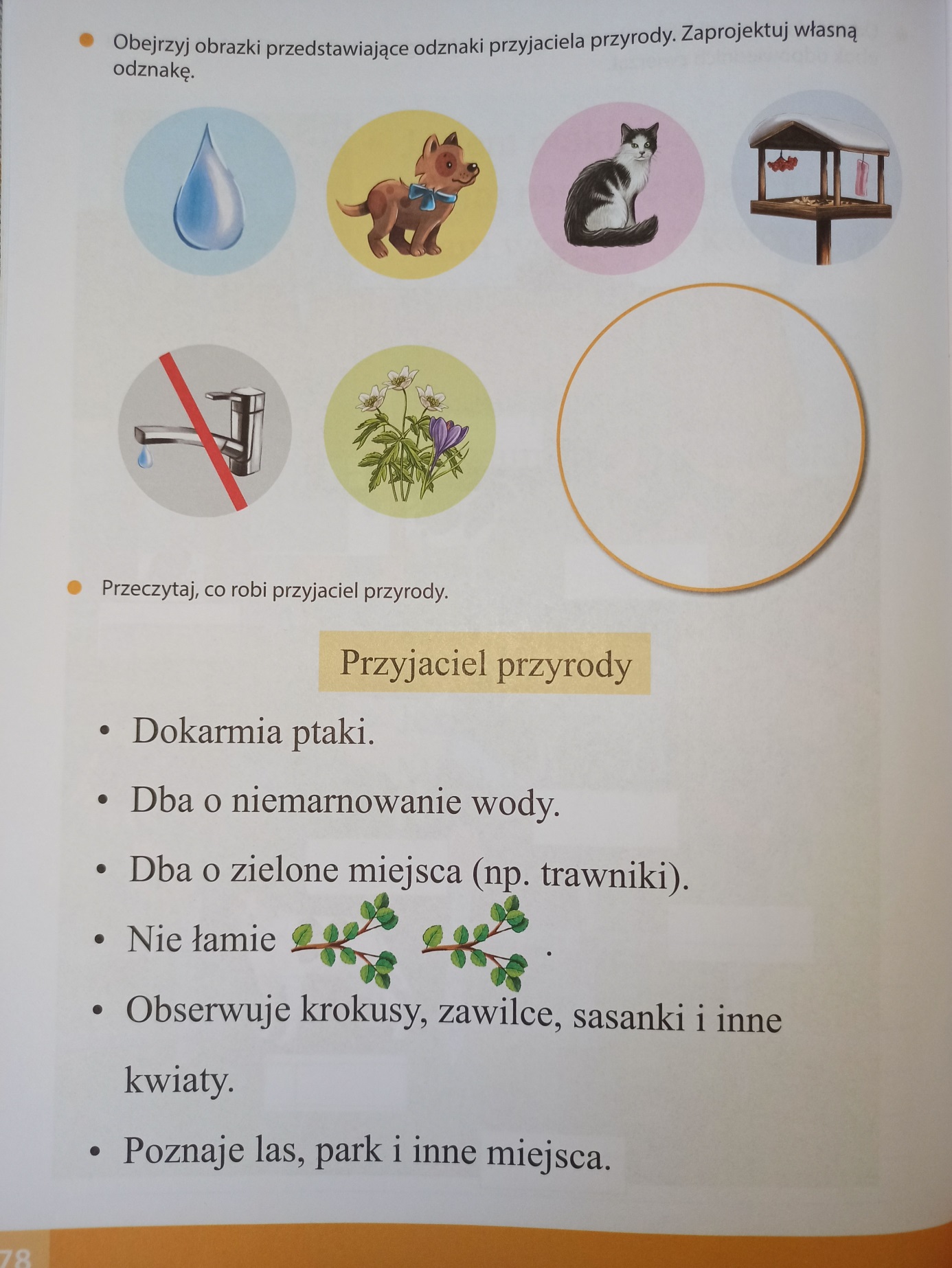 